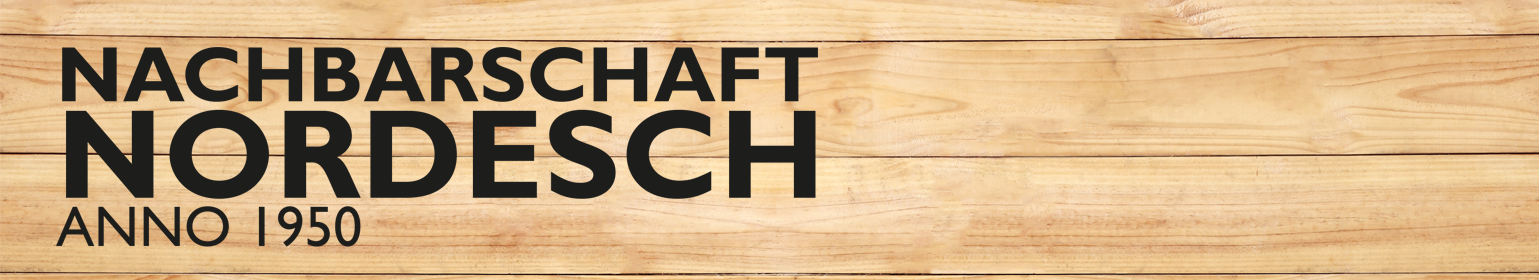 Liebe Nachbarn,                                                               Borken, im März 2021auch in diesem Jahr müssen wir leider wieder Osterfeuer und Nachbarfest ausfallen lassen.Grund dafür ist der Corona Virus und die weiterhin andauernde Unsicherheit über seine verschiedenen Mutationen.Daher wollen wir Euch mit diesem Schreiben über die Geschehnisse in der Nachbarschaft informieren.Trauerfälle (seit dem Informationsbrief im letzten Jahr):Hildegard Wesseling, Horst BeyerWir sind im Gedanken bei Ihnen .Geburten:Lennard Grosse-Ophoff, Jonas KosthorstNeue Mitglieder/Nachbarn:Kira Hoppe, Jupp und Gisela Meerkötter, Theresa und Mathias Ebbing, Torben und Anna Beermann„Runde“ Geburtstage: (von Juni 2020 bis Juni 2021)70 Jahre: Jürgen Niemeyer, Elisabeth Übbing, Klemens Jünck,  Marianne Kaiser, Mathilde Roß    80 Jahre: Remi Klapsing 85 Jahre: Karl Pass, Clara Fooke, Wilfried Schroer(Falls wir jemanden vergessen haben sollten: Sorry, bitte melden)Besondere Grüße an die amtierenden Königspaare:Kinder:  		Arne Corzillius und Ella LütkenhausErwachsene:		Thomas Reukes und Karin WessingSilberkönigspaar:	Dieter Stegger und Petra GrevingGoldkönigspaar:	Hermann Eiting (†) und Renate GrömpingJahresbeitrag 2021:Der Vorstand hat auch für dieses Jahr entschieden, den Jahresbeitrag zu erheben.Der große Kostenblock für das Nachbarfest fällt zwar weg, wir denken aber, dass es sinnvoll ist, ein wenig „Sicherheit“ im Kassenbestand zu haben.Wir bitten Euch daher, den Beitrag von 20 Euro in einem Briefumschlag (mit Namen versehen), bei unserer Kassiererin Johanna Rensing (Stettinerstrasse 20 a) einzuwerfen.Auch in diesem Jahr wollen wir eine kleine Überraschung planen (als Ersatz für das ausgefallene Nachbarfest). Wir würden uns dazu nochmal melden, auch hier werden wir natürlich den Entwicklungen rundum Corona Rechnung tragen.Der Termin für das Nachbarfest im nächsten Jahr ist (wieder) reserviert:10. Juni   -   12.  Juni  2022Bleibt gesund und geduldig in diesen Coronazeiten,
lebt die Nachbarschaftshilfe und helft untereinander. Es grüßen EuchDer VorstandDieter Stegger	Johanna Rensing	   Stefan Greving	  Gerd Robers